SOLICITUD ACEPTACIÓN TUTORÍA EN EL PROGRAMA DE DOCTORADO______________________ ___________________(rellenar)DATOS DEL SOLICITANTEAPELLIDOS                                                                                            NOMBREDNI/PASAPORTE                                                                                         E-MAILPROGRAMA DE DOCTORADO AL QUE SOLICITA ADMISIÓNDATOS DEL TUTOR/AAPELLIDOS                                                                                            NOMBREDNI/PASAPORTE				           E-MAILPROGRAMA DE DOCTORADOLÍNEA DE INVESTIGACIÓN Nota: De acuerdo con el art. 49.3 del Reglamento 57/2020, para ser tutor o tutora se exigirá ser profesor o profesora con el grado de doctor o doctora de la Universidad de Córdoba en activo, con experiencia investigadora acreditada y participante en el Programa de Doctorado, cumpliendo los requisitos que se exigen el artículo 15.6 del citado Reglamento. Tener reconocido al menos un sexenio de actividad investigadora, de acuerdo con las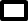 previsiones del Real Decreto 1086/1989, de 28 de agosto, de retribuciones del profesoradouniversitario, cuyo periodo evaluado comprenda como mínimo uno de los últimos siete años o, en elcaso de profesorado contratado o investigadores e investigadoras de otros organismos o institucionesa los que no sea de aplicación el criterio anterior, su equivalente según los parámetros de valoraciónde la Comisión Nacional Evaluadora de la Actividad Investigadora (CNEAI) para la concesión desexenios de actividad investigadora en los diferentes campos.Poseer el número máximo de periodos de actividad investigadora que pueden serreconocidos de acuerdo con las previsiones del Real Decreto 1086/1989, de 28 de agosto, deretribuciones del profesorado universitario (6 Sexenios).  Ser investigador o investigadora principal de un proyecto de convocatoria competitiva deámbito internacional, nacional o autonómico. Haber dirigido una Tesis Doctoral en los últimos cinco años que haya obtenido la máximacalificación y haya dado lugar, al menos, a 2 publicaciones en revistas con índice de impacto o igualnúmero de contribuciones relevantes en su campo científico según los criterios de la ComisiónNacional Evaluadora de la Actividad Investigadora.A la vista de la solicitud presentada quien se incluye como tutor/a de tesis doctoral resuelve:  ☐ Aceptar la solicitud del interesado/a para ser su tutor/a de tesis doctoral.  ☐ Rechazar la solicitud.                                          Fdo.:  D/Dª _______(Sólo firma digital)_______Córdoba, a                    de                   de     20